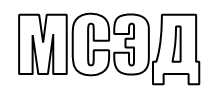 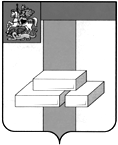 АДМИНИСТРАЦИЯГОРОДСКОГО ОКРУГА ДОМОДЕДОВОМОСКОВСКОЙ  ОБЛАСТИКОМИТЕТ ПО УПРАВЛЕНИЮ ИМУЩЕСТВОМпл.30-летия Победы, д.1, микрорайон Центральный,  г.Домодедово,  Московская область, 142000,    Тел. (495)276-05-49, (496)79-24-139 E-mail:kui@domod.ru ИНН 5009027119, КПП 500901001___________  № __________	Уважаемая Юлия Александровна!Прошу Вас напечатать в ближайшем выпуске газеты «» следующее объявление:ИТОГИ АУКЦИОНА!Комитет по управлению имуществом Администрации городского округа Домодедово сообщает о том, что 23.09.2020 Комитетом по конкурентной политике Московской области подведен итог аукциона на право заключения договора аренды земельного участка, государственная собственность на который не разграничена, расположенного на территории городского округа Домодедово (1 лот) АЗ-ДО/20-1515:Лот № 1: Наименование Объекта (лота) аукциона: земельный участок. Категория земель: земли населенных пунктов. Разрешенное использование: для индивидуального жилищного строительства. Место расположения (адрес) Объекта (лота) аукциона: Московская область, г. Домодедово, мкр. Западный. ул. Цветочная. Кадастровый номер участка: 50:28:0010603:181, площадь кв. м: 600.           Начальная (минимальная) цена договора (цена лота): 183 337,8 руб. (Сто восемьдесят три тысячи триста тридцать семь рублей 80 копеек), НДС не облагается. «Шаг аукциона»: 5 500,13 руб. (Пять тысяч пятьсот рублей 13 копеек). Размер задатка: 183 337,8  руб. (Сто восемьдесят три тысячи триста тридцать семь рублей 80 копеек), НДС не облагается. Аукцион признан состоявшимся. Победителем аукциона признан участник: Сопова Карина Юрьевна, предложивший наибольшую цену предмета аукциона: 5 424 961,69 руб. (Пять миллионов четыреста двадцать четыре тысячи девятьсот шестьдесят один рубль 69 копеек), НДС не облагается, с которым будет заключен договор аренды.Протокол аукциона размещен на официальном сайте Российской Федерации, определенном Правительством Российской Федерации www.torgi.gov.ru, официальном сайте городского округа Домодедово www.domod.ru, на Едином портале торгов Московской области www.torgi.mosreg.ru, на сайте Оператора электронной площадки www.rts-tender.ru в сети Интернет.Председатель комитетапо управлению имуществом                                                         Л. В. ЕнбековаТ.Ю. Водохлебова+7 496 792 41 32